В целях подготовки документации по планировке территории города Новосибирска, в соответствии  с Градостроительным кодексом Российской Федерации, Федеральным законом от 06.10.2003 № 131-ФЗ «Об общих принципах организации местного самоуправления в Российской Федерации», постановлением Правительства Российской Федерации от 12.05.2017 № 564 «Об утверждении Положения о составе и содержании проектов планировки территории, предусматривающих размещение одного или нескольких линейных объектов», решением Совета депутатов города Новосибирска от 24.05.2017 № 411 «О Порядке подготовки документации по планировке территории и признании утратившими силу отдельных решений Совета депутатов города Новосибирска», руководствуясь Уставом города Новосибирска, ПОСТАНОВЛЯЮ:1. Подготовить проект планировки и проект межевания территории, предусматривающие размещение линейного объекта инженерной инфраструктуры местного значения – тепловых сетей по ул. Большой и ул. Междуреченской в Ленинском районе согласно схеме (приложение 1).2. Определить содержание проекта планировки территории, предусматривающего размещение линейного объекта инженерной инфраструктуры местного значения – тепловых сетей по ул. Большой и ул. Междуреченской в Ленинском районе (приложение 2).3. Определить содержание проекта межевания территории, предусматривающего размещение линейного объекта инженерной инфраструктуры местного значения – тепловых сетей по ул. Большой и ул. Междуреченской в Ленинском районе (приложение 3).4. Установить срок подготовки проекта планировки и проекта межевания территории, предусматривающих размещение линейного объекта инженерной инфраструктуры местного значения – тепловых сетей по ул. Большой и ул. Междуреченской в Ленинском районе, с учетом необходимых согласований и проведения публичных слушаний – до конца 2019 года.5. Предложить физическим и юридическим лицам в течение четырнадцати дней со дня официального опубликования постановления представить предложения о порядке, сроках подготовки и содержании проекта планировки и проекта межевания территории, предусматривающих размещение линейного объекта инженерной инфраструктуры местного значения – тепловых сетей по ул. Большой и ул. Междуреченской в Ленинском районе, в департамент строительства и архитектуры мэрии города Новосибирска по адресу: Российская Федерация, Новосибирская область, город Новосибирск, Красный проспект, 50, кабинет 515, почтовый индекс: 630091. 6. Департаменту строительства и архитектуры мэрии города Новосибирска:6.1. В течение трех дней со дня издания постановления разместить постановление на официальном сайте города Новосибирска в информационно-телекоммуникационной сети «Интернет».6.2. Со дня официального опубликования постановления осуществить прием и регистрацию предложений физических и юридических лиц о порядке, сроках подготовки и содержании проекта планировки и проекта межевания территории, предусматривающих размещение линейного объекта инженерной инфраструктуры местного значения – тепловых сетей по ул. Большой и ул. Междуреченской в Ленинском районе.6.3. В течение семи дней со дня окончания срока, указанного в пункте 5 настоящего постановления, осуществить разработку  и утвердить задание на разработку проекта планировки и проекта межевания территории, предусматривающих размещение линейного объекта инженерной инфраструктуры местного значения – тепловых сетей по ул. Большой и ул. Междуреченской в Ленинском районе.7. Департаменту информационной политики мэрии города Новосибирска в течение трех дней со дня издания постановления обеспечить опубликование постановления.8. Контроль за исполнением постановления возложить на заместителя мэра города Новосибирска – начальника департамента строительства и архитектуры мэрии города Новосибирска.Кучинская2275337ГУАиГПриложение 1к постановлению мэрии города Новосибирскаот 15.08.2017 № 3842СХЕМАграниц территории, предусматривающая размещение линейного объекта инженерной инфраструктуры местного значения – тепловых сетей по ул. Большой и ул. Междуреченской в Ленинском районе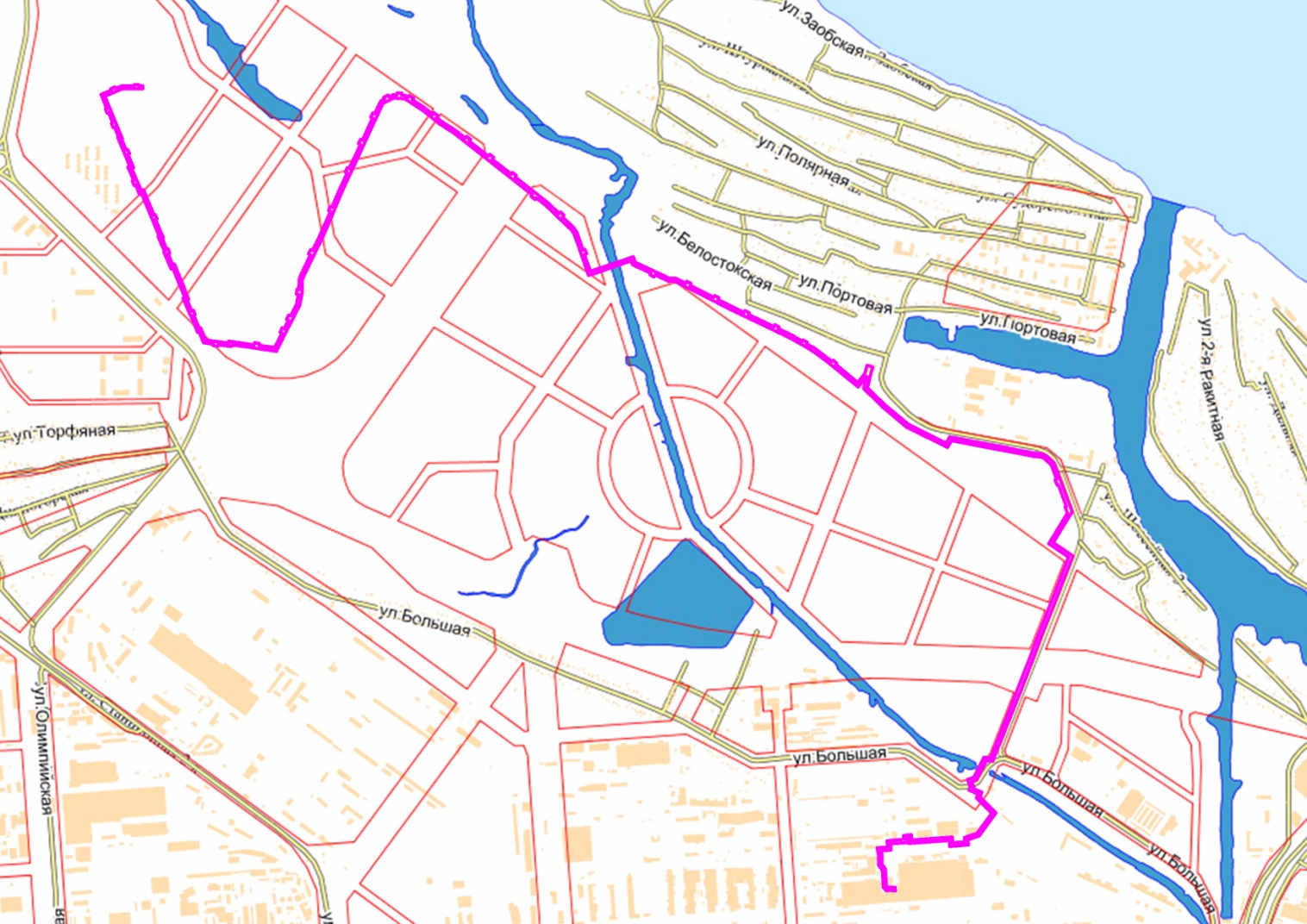 Площадь территории – 8,00 га______________Приложение 2к постановлению мэрии города Новосибирскаот 15.08.2017 № 3842СОДЕРЖАНИЕпроекта планировки  территории, предусматривающего размещение линейного объекта инженерной инфраструктуры местного значения – тепловых сетей по ул. Большой и ул. Междуреченской в Ленинском районе1. Проект планировки территории состоит из основной части, которая подлежит утверждению, и материалов по ее обоснованию.2. Содержание основной части и материалов по обоснованию  проекта планировки территории устанавливается в соответствии с постановлением Правительства Российской Федерации от 12.05.2017 № 564 «Об утверждении Положения о составе и содержании проектов планировки территории, предусматривающих размещение одного или нескольких линейных объектов».____________Приложение 3к постановлению мэрии города Новосибирскаот 15.08.2017 № 3842СОДЕРЖАНИЕпроекта межевания территории, предусматривающего размещение линейного объекта инженерной инфраструктуры местного значения – тепловых сетей по ул. Большой и ул. Междуреченской в Ленинском районе1. Проект межевания территории состоит из основной части, которая подлежит утверждению, и материалов по обоснованию этого проекта.2. Основная часть проекта межевания территории включает в себя текстовую часть и чертежи межевания территории.2.1. Текстовая часть проекта межевания территории включает в себя:2.1.1. Перечень и сведения о площади образуемых земельных участков, в том числе возможные способы их образования.2.1.2. Перечень и сведения о площади образуемых земельных участков, которые будут отнесены к территориям общего пользования или имуществу общего пользования, в том числе в отношении которых предполагаются резервирование и (или) изъятие для государственных или муниципальных нужд.2.1.3. Вид разрешенного использования образуемых земельных участков в соответствии с проектом планировки территории.2.2. На чертежах межевания территории отображаются:2.2.1. Границы планируемых и существующих элементов планировочной структуры.2.2.2. Красные линии, утвержденные в составе проекта планировки территории, или красные линии, утверждаемые, изменяемые проектом межевания территории в соответствии с пунктом 2 части 2 статьи 43 Градостроительного кодекса Российской Федерации.2.2.3. Линии отступа от красных линий в целях определения мест допустимого размещения зданий, строений, сооружений.2.2.4. Границы образуемых и (или) изменяемых земельных участков, условные номера образуемых земельных участков, в том числе в отношении которых предполагаются их резервирование и (или) изъятие для государственных или муниципальных нужд.2.2.5. Границы зон действия публичных сервитутов.3. Материалы по обоснованию проекта межевания территории включают в себя чертежи, на которых отображаются:3.1. Границы существующих земельных участков.3.2. Границы зон с особыми условиями использования территорий.3.3. Местоположение существующих объектов капитального строительства.3.4. Границы особо охраняемых природных территорий.3.5. Границы территорий объектов культурного наследия._____________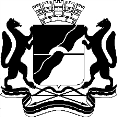 МЭРИЯ ГОРОДА НОВОСИБИРСКАПОСТАНОВЛЕНИЕОт  	  15.08.2017		№        3842  	О подготовке проекта планировки и проекта межевания территории, предусматривающих размещение линейного объекта инженерной инфраструктуры местного значения – тепловых сетей по ул. Большой и ул. Междуреченской            в Ленинском районеМэр города НовосибирскаА. Е. Локоть